Discover: Short Course in Theatre-makingMonday 21 October – Friday 25 October 2019
10am – 5pmGraeae Theatre Company, LondonDiscover is a one-week short course in theatre-making and technical production roles. It is open to young Deaf and disabled people (aged 17 - 30) who are passionate about theatre, driven towards a career in the arts and eager to challenge themselves professionally. The course is free of charge. 
The short course is based at Graeae in Hackney, London and at variousaccessible venues, campuses, and locations across London. You will be introduced to inclusive theatre-making and the technical aspects inthe industry with workshops in:Activism in the ArtsCreative Access in Theatre-makingDevising PerformanceImprovisationVoiceMovement Technical TheatreYou might be required to attend evening performances at the drama schools as part of this short course (tickets provided by Graeae). All access support is provided such as access workers or sign language interpreters. Travel costs inside London are covered where public transport is not possible due to access barriers. Graeae works in partnership with London’s leading drama schools and theatre practitioners to deliver Discover. These include:Rose Bruford CollegeLondon Academy of Music and Dramatic Art (LAMDA)Royal Central School of Speech and Drama (RCSSD)Royal Academy of Dramatic Art (RADA). There are 20 places available on Discover in October 2019. For those on the course, it also opens opportunities to be considered for Graeae’s future training and artist leadership programmes. To apply for this short course please download the Application Form. Send us your completed form in whichever format is accessible for you - written English, an audio recording, video (BSL/SSE/spoken)Please tell us as much as possible about your ambitions, why you want to be on the course and your experience so far. We will take seriously the applications which show detail and passion. To be eligible to apply, you:Will have a passion and excitement for theatre Are between 17 and 30 years of age Are Deaf or disabled, or have faced barriers to formal training, further education and/or employment due to your access needs not being metAre hardworking and open to new ways of workingAre prepared to be challenged whilst in a supportive, accessible environmentBe dedicated to forging a career in the artsApply Here by Tuesday 24 September 2019 Or to find out more, contact:
Jodi-Alissa Bickerton, Creative Learning Director
 jodi@graeae.org
Tel: 0207 613 6900Discover is delivered in partnership with Rose Bruford College, LAMDA, RCSSD and RADA.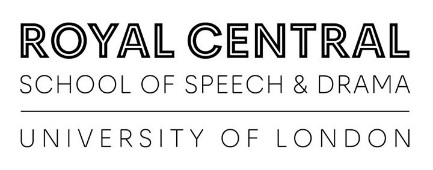 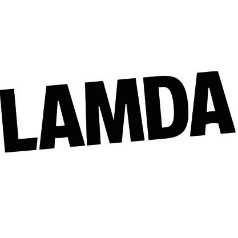 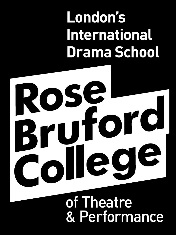 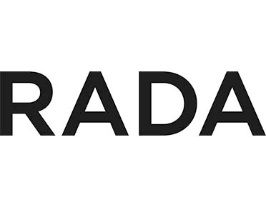 